OUT OFORDERProceed to elevator located by the Park entrance





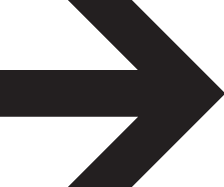 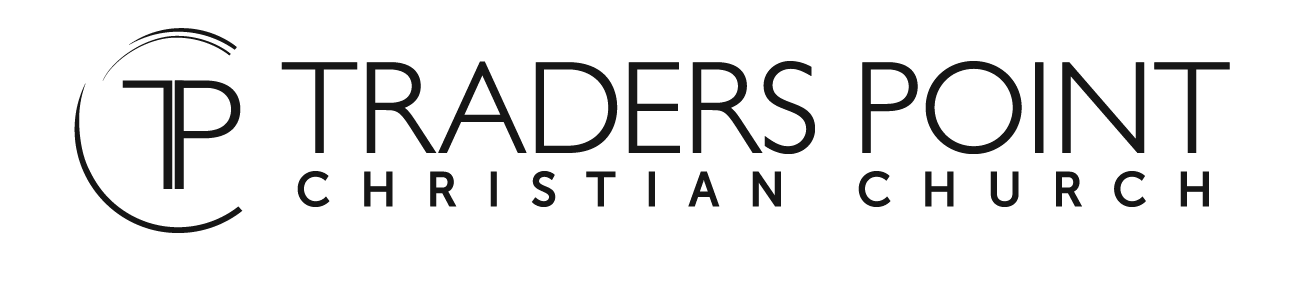 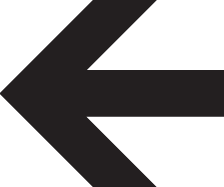 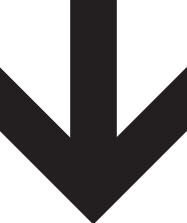 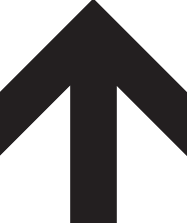 